Thuis oefenen met lezenIn de klas lezen we elke dag minimaal 20 minuten. De kinderen lezen dan in hun leesboek. Belangrijk is dat ze zelf een boek mogen kiezen. Ze moeten dus gemotiveerd zijn. Het lezen op school is voor de meeste kinderen niet voldoende om echt goed te leren lezen. We vragen daarom om thuis elke dag minimaal 10 minuten te oefenen. Tips: Lees om de beurt een zinBekijk samen de plaatjes en praat hieroverBedenk wat er in het verhaal gaat gebeurenVerzin samen een nieuw einde aan het verhaalLees ook eens een krantenartikel of een tijdschrift samenLees en/of schrijf samen een boodschappenlijstjeVraag in de bieb naar samenleesboeken op AVI M3 of E3 niveau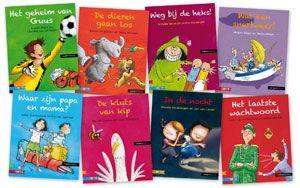 